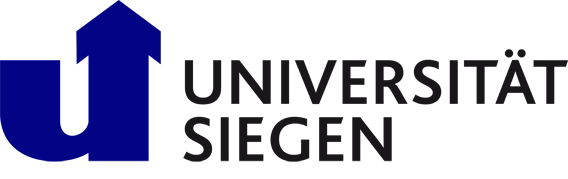 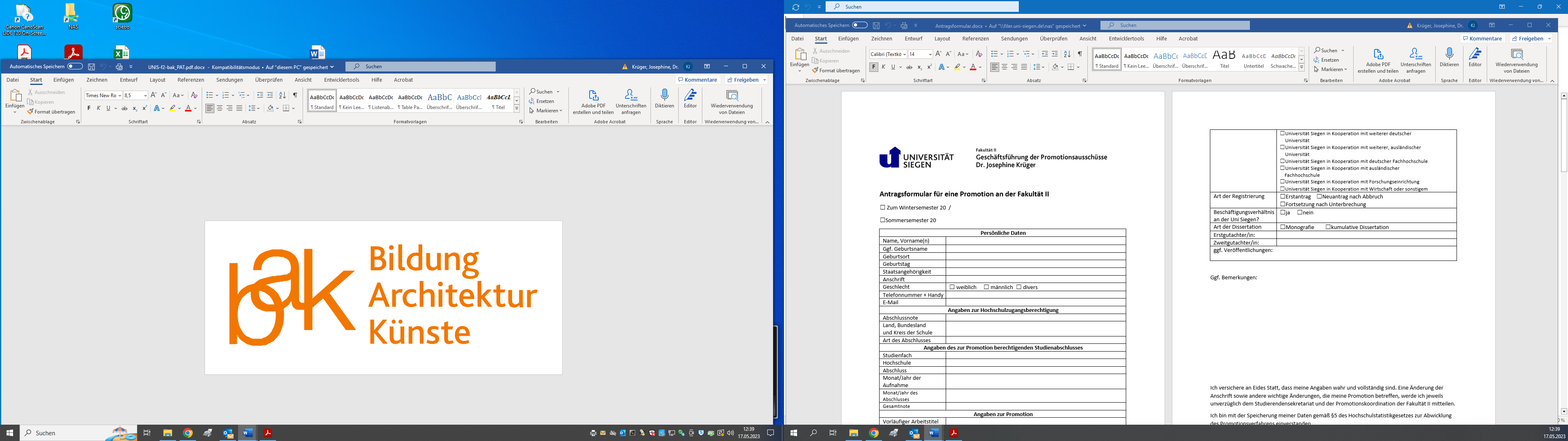 An den Dekan z. Hd. Dr. Josephine Krügerder Fakultät Bildung, Architektur, Künsteder Universität Siegen57068 SiegenAntrag auf Eröffnung des PromotionsverfahrensHiermit beantrage ich die Eröffnung des Promotionsverfahrens gemäß §6 der Promotionsordnung  vom 14.10.2022Ich bin als Doktorand/in an der Universität Siegen eingeschrieben: ja   nein (bitte Kontakt mit Promotionskoordination aufnehmen)Im Rahmen meiner Zulassung als Doktorand/in wurden mir Auflagen erteilt: ja (bitte Nachweis über Erfüllung beilegen)   neinName, Vorname:	ggf. Geburtsname:	Geburtsdatum, -ort: 				Anschrift:		E-Mail-Adresse:	Titel der Dissertation:   Promotionsfach gem. §1(1): Vorschläge für die Besetzung der Prüfungskommission gem. PromO §6 (3)Erstbetreuer/in: 	Anschrift:		   HauspostE-Mail:			Zweitbetreuerin: 	Anschrift:		   HauspostE-Mail:			Weiteres prüfungsberechtigtes Mitglied: 	Anschrift:		    HauspostE-Mail:			Ggf. weiteres prüfungsberechtigtes Mitglied: 	Anschrift:		    HauspostE-Mail:			Anlagen:Publikationsliste gemäß § 4 (4)Erklärungen laut Promotionsordnung §6 (2).Publikationsliste gemäß §4 (4)Bitte listen Sie hier alle Publikationen auf, die vor oder während der Schreibphase der Dissertationsschrift veröffentlicht worden sind.Ort, Datum							Unterschrift Erklärungen laut Promotionsordnung §6 (2)Hiermit erkläre ich gem. PromO §6 (2), Satz 1, dass mir die geltende Promotionsordnung bekannt ist.Ort, Datum							UnterschriftHiermit erkläre ich gem. PromO §6 (2), Satz 3, dass ich die vorliegende Dissertation selbstständig verfasst und alle benutzten Hilfsmittel und Quellen angegeben habe.Ort, Datum							UnterschriftHiermit erkläre ich gem. PromO §6 (2), Satz 4, dass ich noch keinen Promotionsversuch an einer anderen Hochschule oder Fakultät unternommen bzw.       laufen habe.	 einen Promotionsversuch an der folgenden Hochschule oder Fakultät unternommen bzw.       laufen habe:Hochschule/Fakultät: Ausgang des Promotionsversuchs: Ort, Datum							UnterschriftIch bin gem. HG §63, Abs. 4, damit einverstanden, dass die mündliche Prüfung hochschulöffentlich ist. Beachten Sie: Auch im Fall eines Ausschlusses der Hochschulöffentlichkeit haben weiterhin alle zur Promotionsbetreuung Berechtigten das Recht, während der mündlichen Prüfung zugegen zu sein. ja		neinOrt, Datum							UnterschriftIch versichere an Eides statt, dass all meine Angaben der Wahrheit entsprechen.Ort, Datum							UnterschriftGgf. Bemerkungen: Beigefügte Unterlagen gem. PromO §6:- die geforderte Anzahl gedruckter Exemplare der Dissertation (siehe geltende Ordnung)- polizeiliches Führungszeugnis- tabellarischer Lebenslauf- außerdem: bitte Dissertation auch per E-Mail an josephine.krueger@uni-siegen.de